Luke Lawson		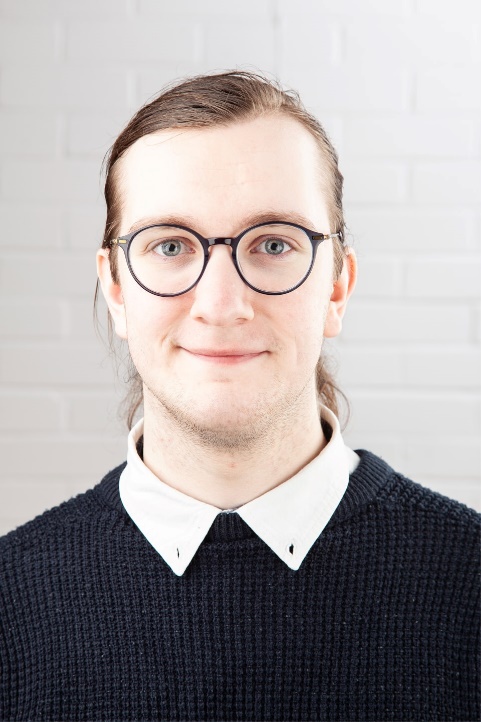 D.O.B:	17/11/2002	HEIGHT:	5’10EYES: 	Blue		HAIR: 	Brown	EDUCATION:    BTEC Level 3 Extended Diploma – Performing Arts (Acting) @ New College Durham BA (Hons) Acting for Stage and Screen @ The Northern School of Art                                                                                                           SKILLS:                                                                                                                 Accents & Dialects: County Durham (Native), Received PronunciationOther Skills/Experience:  Devising, ImprovisationCREDITS:Email: lukelawson.acting@gmail.comTel:  07928 485516Role	Title of PieceDirectorCompanyTypeYearHigher One 3FeelNatasha DrymonThe Northern School of ArtShort Film2024DylanThe Beast of Bolam LakeAaron BurnsThe Northern School of ArtShort Film2024Annoying CustomerBrother of MineCurtis J. BurnettGreen Lane ProductionsShort Film2024RossMacbethJonathan BussellThe Northern School of ArtStage2023JamiePatiently WaitingRob HeseltonThe Northern School of ArtTelevision2023AndrewGoneRob HeseltonGreen Lane ProductionsShort Film2023Brian ThornabyUndercover Boss: ANT TVDavid EdwardsThe Northern School of ArtTelevision2023EnsembleLove and InformationKaty WeirThe Northern School of ArtStage2022DouglasGoneRob HeseltonThe Northern School of ArtStage2022The PriestThe Lady from Maxim’sDavid EdwardsThe Northern School of ArtStage2022